Krąg tematyczny: Nasze ulubione książki.PONIEDZIAŁEK 18.05.2020r.W kąciku książki- prace porządkowe, naprawianie książek.Rodzic pokazuje dziecku książki z biblioteczki domowej. Dzieci porównują ich wygląd, wskazują, iż niektóre z nich są zniszczone, inne zaś zadbane, jedne są ładnie ułożone, inne odwrócone do góry nogami, grzbietem do wewnątrz. Dzieci mówią o swoich spostrzeżeniach , uczuciach jakie wywołują te sytuacje. Wcielają się w rolę wesołej i smutnej książki, swoje uczucia pokazują za pomocą słów, mimiki, gestów. Pokazują również, co myślą o osobach korzystających z książek właściwie i nieodpowiednio. Dzieci naprawiają zniszczone książki, sklejają podarte kartki taśmą klejącą, oprawiają książki w przeźroczystą folię. Następnie przecierają książeczki z kurzu, układają je na półkach tak, aby tytuł był widoczny. Zastanawiają się co zrobić, aby ograniczyć ich niszczenie. Przypominają zasady korzystania z książek:- przed oglądaniem książki myjemy ręce,- nie zginamy rogów w książkach,- podczas czytania nie jemy posiłków,- do zaznaczania strony, na której kończymy czytanie, używamy zakładki,- książkę wypożyczoną z biblioteki oddajemy w ustalonym terminie.Jak powstaje książka-  filmik.https://www.youtube.com/watch?v=icdV3QZb10Q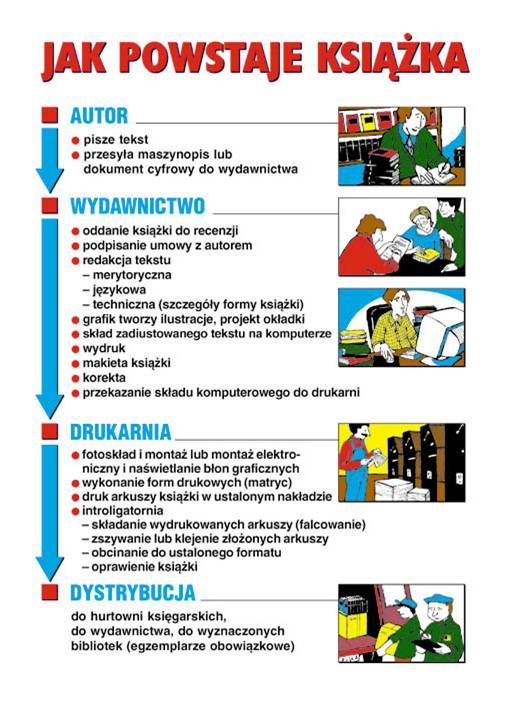 Tygodniowy kalendarz przeżyć przedszkolaka- prowadzenie tygodniowej kroniki.Dzieci zaznaczają w kalendarzu książki, które zostały przeczytane z rodzicami. Dzieci rysują głównego bohatera i jego przygody.Czytanie pod chmurką- rozkładanie kocyków, czytanie książek.WTOREK 19.06.2020r.Ćwiczenia poranne: -Marsz po obwodzie koła.- „Kto ma taki kolor?”  zabawa ruchowa orientacyjno – porządkowa. Dzieci siedzą na obwodzie koła. Na hasło: kto ma kolor czerwony, wstaje i szuka w pokoju czegoś w kolorze czerwonym. . Zabawę prowadzimy, wymieniając różne kolory.- „Pajace” – zabawa ruchowa z elementem podskoku. Dzieci naśladują podskoki pajaca.  -„Kubuś Puchatek i pszczoły” – zabawa ruchowa bieżna. Dzieci poruszają się po pokoju naśladując latanie pszczół. Na hasło: idzie Kubuś  dzieci przykucają, a niedźwiadek spaceruje pomiędzy dziećmi. -„Wiatraczki” – zabawa ruchowa z elementem równowagi. Dzieci obracają się wokół własnej osi. Na jedno uderzenie w bębenek zatrzymują się  i stają na jednej nodze, na dwa uderzenia stają na dwóch nogach na baczność.2. Koniki- ćwiczenia usprawniające motorykę narządów mowy (warg, języka), ćwiczenia ortofoniczne. Do ćwiczeń rodzic daje dziecku lusterko, aby dzieci same kontrolowały prawidłowość wykonywania ćwiczeń. Dzieci wykonują ćwiczenia:-parskanie- wprawianie ust w drganie-gwizdanie parę razy na jednym tonie-kląskanie językiem-ściąganie wargi do ,,u’’ i cmokanie-wydawanie komend kierowanych do koników: wio -do ruszani, prr- do zatrzymania- powtarzanie dźwięków związanych z poruszaniem się konia: pa-ta-taj, człap-człap- stukot kopyt o bruk: stuk-puk, stuk- puk- naśladowanie rżenia: ihaa, ihaa3. Zabawy w ogrodzie: gra w klasy, wyścigi z przeszkodami- skakanie przez atrapy murków, zbiorników wodnych i inne przeszkody, nauka skakania przez skakankę.ŚRODA 20.05.2020r.Co to za bajka?- Rozwiązywanie zagadek słownych Iwony Mojsak i Joanny Myślińskiej.Chłopiec - kukiełka z drewnianym nosem, który się martwi Dżepetta losem.  (Pinokio)Ta na wpół - panna i na wpół - rybka na lądzie tańczy, w wodzie jest szybka. (Mała Syrenka)Piękna królewna, co w lesie mieszka wraz z krasnalami to przecież…  (Śnieżka)Dostał kapelusz ten kot zuchwały i piękne buty, lecz nie sandały.  (Kot w butach)Choć nie była śpiochem wcale, sto lat spała doskonale.  (Śpiąca królewna)W jakiej to bajce, czy ktoś to wie, dziewczę w czerwieni wciąż chodzić chce? (Czerwony Kapturek)W której bajeczce, zgadnijcie dzieci, ozdobny dywan po niebie leci?  (Latający dywan)Panna ta mieszka na dnie orzeszka, lecz choć tak mała, śliczna jest cała.  (Calineczka)W lesie dzieci się zgubiły i polankę zobaczyły, gdzie z piernika stała chatka. Czy zbyt trudna to zagadka?  (Jaś i Małgosia)W jednej z mych baśni, w lodowym kraju, dziewczę wołało: Gdzie jesteś, Kaju? a Biała Pani w śnieżnej zamieci rozdzielić chciała na zawsze dzieci. (Królowa Śniegu)„Moja kukiełka” - wykonanie kukiełek lub pacynek- praca przestrzenna.Rozwijanie pomysłowości dzieci- dzieci wykonują pacynkę bądź kukiełkę według własnego pomysłu.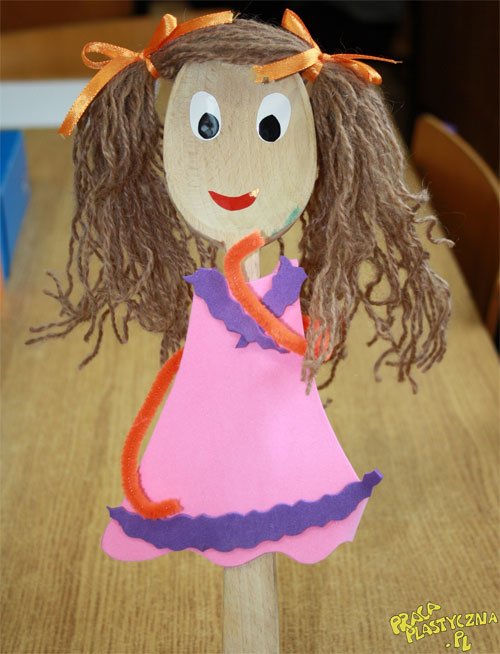 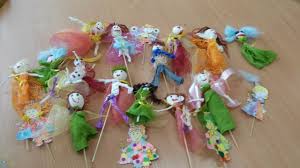 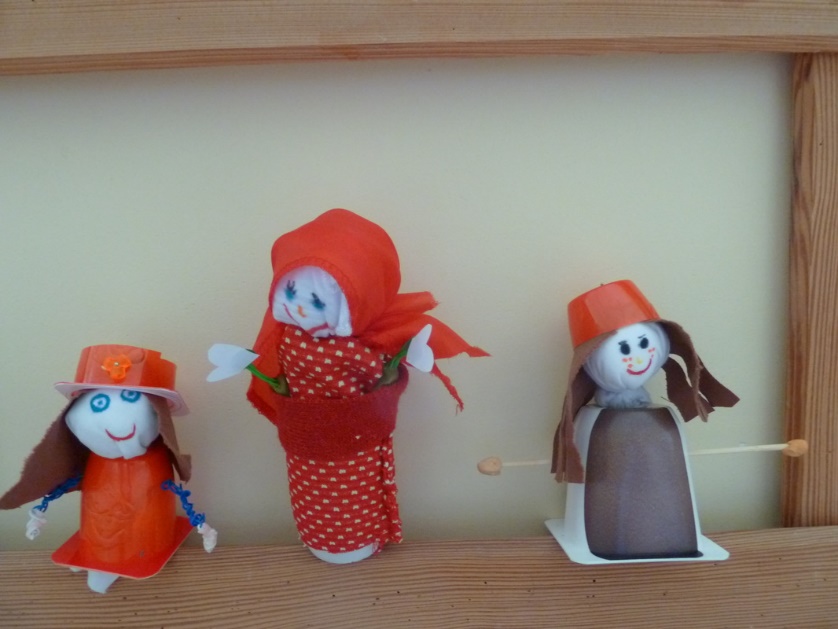 Zabawa w teatr - zorganizowanie kącika tematycznego.  Rozwijanie inwencji twórczej dzieci. Gromadzenie różnych rekwizytów, strojów, pacynek do zabawy w teatr. Zorganizowanie przedstawienia dla rodziny.CZWARTEK 21.05.2020r.Moja ulubiona książka- swobodne rozmowy. Dzieci opowiadają o swoich ulubionych książkach, podają ich tytuły, imię głównego bohatera, treść książki, najciekawszą przygodę. Mogą również narysować rysunek przedstawiający swoją ulubioną książkę.,,Czerwony Kapturek’’- słuchanie bajki opowiadanej bądź czytanie prze rodzica.Bawimy się w ilustratorów– wykonanie obrazków do bajki „Czerwony Kapturek”.Dziecko otrzymuje kartki złożone w formie książeczki. Ma za zadanie narysować kolejne sceny z bajki.Gdzie jest koszyczek Czerwonego Kapturka? - zabawa dydaktyczna (ciepło – zimno).Rodzic chowa koszyczek tak, aby nie było go widać, a dziecko przy pomocy wskazówek ciepło, zimno stara się odnaleźć ukryty przedmiot. Smocze historie – nauka wiersza Joanny Myślińskiej i Iwony Mojsak połączona z pokazywaniem.W czarnej pieczarze wesoły żył smok, - ręce przed sobą, rysujemy kształt kuli zieloną miał skórę, zielony też bok. - przesuwamy wolno dłońmi wzdłuż boków Wszystkim wciąż robił głupie kawały, - gwałtownie otwieramy zaciśnięte piąstki aż w pewnej chwili zrobił się mały - zbliżanie się palca wskazującego i kciuka i bardzo szybko wzniósł się w powietrze. - gwałtowny wyrzut ręki w górę Udaje teraz liście na wietrze. - powolny ruch dłonią, naśladowanie fali Nikt go nie widział już od dwóch lat, - pokazanie przed sobą dwóch palców lecz nie zapomniał o smoku świat. - ręce od siebie w górę (vivat)PIĄTEK 22.05.2020r.Moja ulubiona postać z bajki- rysowanie ulubionej postaci.Dzieci na arkuszach papieru rysują  swoich ulubionych bohaterów. Po zakończonej pracy dziecko opowiada, kogo przedstawia rysunek, wskazuje dlaczego ta postać jest jego ulubioną. Kto ma więcej? – zabawa paluszkami. Dziecko z rodzicem siedzą naprzeciwko siebie i na umówiony sygnał pokazują dowolną ilość palców, a następnie porównują kto ma więcej.„Klocki” - aspekt porządkowy liczby 10. Ustawienie 10 klocków: czerwony mały, czerwony duży, zielony duży, żółty, nie- bieski, biały… Przeliczanie za pomocą liczebników porządkowych. Pierwszy jest czerwony mały, drugi jest czerwony duży… Następnie rodzic pyta: - Który klocek jest niebieski? - Który klocek jest mały biały? - Jakiego koloru jest klocek drugi?4. Jaka to liczba? – zabawa ruchowa. Rodzic pokazuje dowolną liczbę od 0 do 10. Dziecko ma za zadanie wykonać odpowiednią liczbę przysiadów, skłonów, pod- skoków, kroków w przód lub tył, podnieś do góry prawą lub lewą rękę.Zabawy z kredą- rysowanie na asfalcie swoich ulubionych bohaterów z książki. Piłka parzy- zabawa ruchowa. Czytanie pod chmurką- kontynuacja..